創新不只為生存，而且助力成長!   Innovate not to survive but to grow!萃智創新工具用於產品與製程創新已經廣為應用。本課程在分享如何用系統性工具於新商業模式發展，服務創新應用，及資訊技術應用。本課程並提供多數實戰案例以驗證系統化創新工具經過適當調適， 對商業模式發展，服務創新，及資訊技術應用，可以產生強大助益。學習效益:參加者將可學得知識和技能可用於處理商業挑戰，服務相關問題，學得如何使用資訊技術處理創新問題。 課程大綱: 應用創新工具於典型的商業挑戰 (TRIZ application for typical business challenges)辨識隱藏的市場需求 (Latent market needs identification)技術佈覽 (Technology Landscaping)技術搜索和技術盡職調查 (Technology Scouting and Technology Due Diligence)鄰近市場辨識 (Adjacent Markets Identification)萃智用於商業模式發展 (TRIZ application for business models development)萃智用於資訊技術: 網際網路應用，大數據應用，預測分析， 等 TRIZ application to Information Technologies (Internet of Things, Big Data, Predictive Analytics, etc.) 創新方法用於資訊技術的特定案例 (Specifics of innovation for Information Technologies)萃智方法用於資訊技術領域(TRIZ approach to Information Technologies)（課程為英文授課，由國際創新方法學會理事長 許棟樑教授，進行中文重點複習與補充說明）參考書籍: A.Lyubomirskiy, S.Litvin, S.Ikovenko, M.Thurnes, R.Adunka “Trends of Engineering System Evolution (TRIZ Paths to Innovation, 2018, ISBN 978-3-00-059846-3   講師簡介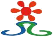 TRIZ領域國際大師 – TRIZ Master, Alex Lyubomirskiy, M.Sc. 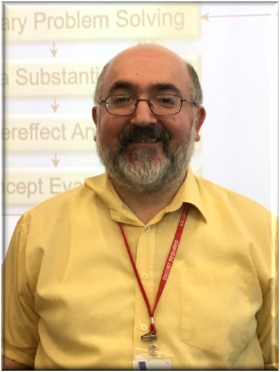 經歷 :Altshuller 教學時期親自授予的少數TRIZ Master之一。GEN-TRIZ 首席科學高階主管 全球最大萃智(TRIZ)顧問公司GEN3 Partner和資深首長國際萃智大師(TRIZ Master) 認證委員會評審委員MATRIZ專家 創新方法委員會委員專長: 冶金科學、萃智、價值工程、設計的創新技術ITD、          開發眾多後TRIZ工具: 功能分析、裁剪、特徵轉移、S曲線           分析和演化趨勢…等等。--------------------------------------------------------------------------------------------------------報名方式:E-mail–請上網下載報名表，或填妥下表後e-mail至service@ssi.org.tw【注意事項】網路課程繳完費後會寄一份講義及帳號密碼‧需報帳者，請務必填寫「公司抬頭」及「統一編號」欄位，以利開立收據作業。‧項目務請填寫以利行前通知或有臨時注意事項時聯絡。‧.團報時每人仍需填一份資料，並加註團報聯絡人聯絡資料。報 名 表系統化創新用於商業, 服務及資訊技術創新系統化創新用於商業, 服務及資訊技術創新系統化創新用於商業, 服務及資訊技術創新系統化創新用於商業, 服務及資訊技術創新系統化創新用於商業, 服務及資訊技術創新系統化創新用於商業, 服務及資訊技術創新系統化創新用於商業, 服務及資訊技術創新系統化創新用於商業, 服務及資訊技術創新系統化創新用於商業, 服務及資訊技術創新報 名 表姓    名*性    別E-MAIL*報 名 表公司/單位*部    門職   稱報 名 表電   話*行動電話*報 名 表地   址*報 名 表收據抬頭：收據抬頭：收據抬頭：收據抬頭：收據抬頭：統一編號：統一編號：統一編號：統一編號：報 名 表網路課程網路課程一般註冊費一般註冊費一般註冊費一般註冊費防疫期間特別價防疫期間特別價防疫期間特別價報 名 表網路課程網路課程□ NT$4,000□ NT$4,000□ NT$4,000□ NT$4,000□ NT$2,000□ NT$2,000□ NT$2,000報 名 表( Total ) 總計以上價格不含學員個人付款之郵電與相關匯款費用( Total ) 總計以上價格不含學員個人付款之郵電與相關匯款費用( Total ) 總計以上價格不含學員個人付款之郵電與相關匯款費用( Total ) 總計以上價格不含學員個人付款之郵電與相關匯款費用( Total ) 總計以上價格不含學員個人付款之郵電與相關匯款費用( Total ) 總計以上價格不含學員個人付款之郵電與相關匯款費用( Total ) 總計以上價格不含學員個人付款之郵電與相關匯款費用( Total ) 總計以上價格不含學員個人付款之郵電與相關匯款費用( Total ) 總計以上價格不含學員個人付款之郵電與相關匯款費用付款方式銀行/ATM轉帳銀行/ATM轉帳銀行/ATM轉帳銀行：兆豐國際商業銀行 竹科新安分行 總行代號 017 帳號：020-09-10136-1　  戶名：中華系統性創新學會銀行：兆豐國際商業銀行 竹科新安分行 總行代號 017 帳號：020-09-10136-1　  戶名：中華系統性創新學會銀行：兆豐國際商業銀行 竹科新安分行 總行代號 017 帳號：020-09-10136-1　  戶名：中華系統性創新學會銀行：兆豐國際商業銀行 竹科新安分行 總行代號 017 帳號：020-09-10136-1　  戶名：中華系統性創新學會銀行：兆豐國際商業銀行 竹科新安分行 總行代號 017 帳號：020-09-10136-1　  戶名：中華系統性創新學會銀行：兆豐國際商業銀行 竹科新安分行 總行代號 017 帳號：020-09-10136-1　  戶名：中華系統性創新學會付款方式■諮詢窗口：(03)5723200   ■會址：30071新竹市光復路二段350號5樓   ■E-MAIL：service@ssi.org.tw■諮詢窗口：(03)5723200   ■會址：30071新竹市光復路二段350號5樓   ■E-MAIL：service@ssi.org.tw■諮詢窗口：(03)5723200   ■會址：30071新竹市光復路二段350號5樓   ■E-MAIL：service@ssi.org.tw■諮詢窗口：(03)5723200   ■會址：30071新竹市光復路二段350號5樓   ■E-MAIL：service@ssi.org.tw■諮詢窗口：(03)5723200   ■會址：30071新竹市光復路二段350號5樓   ■E-MAIL：service@ssi.org.tw■諮詢窗口：(03)5723200   ■會址：30071新竹市光復路二段350號5樓   ■E-MAIL：service@ssi.org.tw■諮詢窗口：(03)5723200   ■會址：30071新竹市光復路二段350號5樓   ■E-MAIL：service@ssi.org.tw■諮詢窗口：(03)5723200   ■會址：30071新竹市光復路二段350號5樓   ■E-MAIL：service@ssi.org.tw■諮詢窗口：(03)5723200   ■會址：30071新竹市光復路二段350號5樓   ■E-MAIL：service@ssi.org.tw